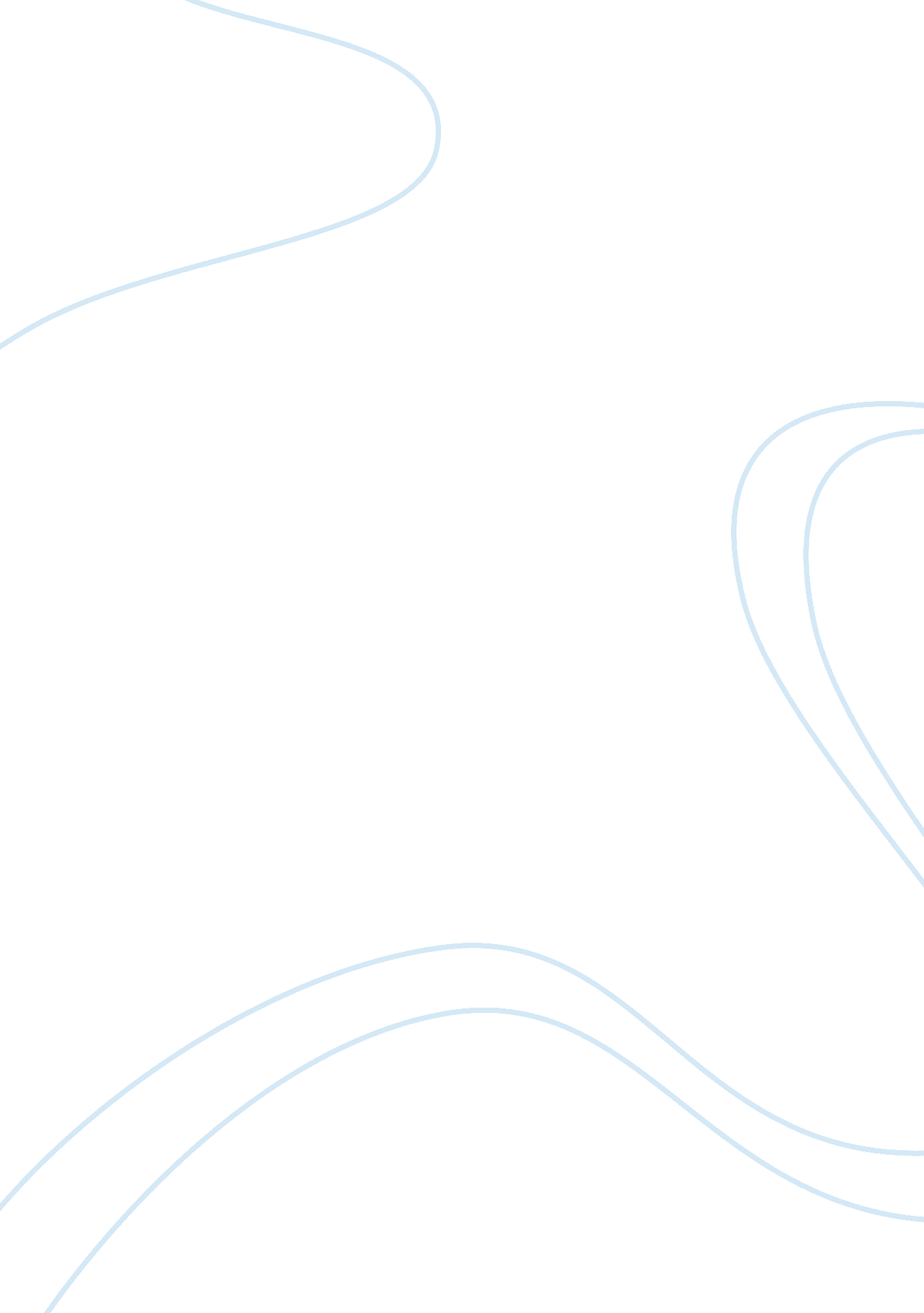 Measures a business takes during a disasterBusiness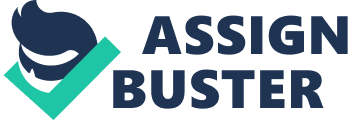 ﻿Measures a Business Takes During a Disaster 
A disaster is an unexpected event such as an accident, fire or flood that kills people or causes a lot of damage. During such situations, an organization’s disaster recovery and business resumption plan intervene to help in whatever way possible. Federal and local assistance is also sought in cases where the situation is out of the organization’s control (Apostol et al., 2009). 
Background 
The disaster that lasted for three days caused great havoc leading to the destruction of main roads, damage of trees that uprooted power creating danger on the roads, destroying stored goods in warehouses, injuring employees and posing a danger to stored data of a manufacturing plant. Federal assistance from the fire department and police department came to assist after being contacted together with the locals’ and nearby hospital personnel. A series of actionable items on the plant was given to know the way forward and business continuity plan that would make certain that the business gets back on its fit once the emergency plans prove to be successful. 
Company Key Tasks 
As the Safety Operations Director, the recommendation I would make to the Chief Executive Officer of the manufacturing plant and warehouse is to appoint a temporary disaster management executive committee which will be involved with the safety of the employees and the company’s data stored in computers as these are the company’s priorities. The steps to be taken when beginning recovery efforts by this committee include (1) ensuring the safety of employees by taking a roll call to account for everyone so that none is left unattended, (2) ensuring the safety of the company’s data in computers by backing them in external hard disks and sending them to personal emails, (3) contacting the families of the injured ones to inform them of the situation, (4) assessing the damaged assets, the ones at risk and the resources left, (5) relocating company tracks and employees to safe locations (6) reducing financial loss and (7) rushing the injured to nearby hospitals for treatment. 
All these steps are to be conducted by the disaster management executive committee, chairpersons, coordinators and departments/ branch leaders, drawn from the institution’s available personnel resources that are to provide effective leadership and administration of the institution’s recovery effort, making decisions and giving directions. It is the duty of these people to restore the entire organization’s ability to operate and re-open its components testing and revising the process upon results, resuming and replacing damaged equipment, saving lives, contacting the family of the workers and maintaining law and order for possible looting. 
Role consideration 
Assuming the role of a logistics chief, my work would be to plan, manage, and sustain capability, and arrange for resource support of temporary facility space, office equipment and clean-up supplies contracting services. Some of the needs to meet would be that of the staff, on-duty personnel and the community that will include the provision of water, meals, health facilities and warehouses where they can be housed for a while. Shortages that can mostly be faced is that of gasoline for filling trucks needed to transport people, products from warehouses, and stuff that will be required from neighboring states that could be of help. Ongoing operations would include outsourcing supplies and equipment, transportation, locating, selecting, and acquisition of storage and distribution facilities and planning and coordination with customers, supply chain partners and contractors for reviewing the best practices so as to improve the plant’s services. 
To get to the end state, objectives such as identifying logistics requirements and resources then balancing them and later on establishing and communicating logistics policies, procedures and plans need to be implemented. These practices will definitely ensure that all solutions are met. 
Reference 
NATO Advanced Research Workshop on Optimisation of Disaster Forecasting and Prevention 
Measures in the Context of Human and Social Dynamics, & Apostol, I. (2009). Optimisation of disaster forecasting and prevention measures in the context of human and social dynamics. Amsterdam, Netherlands: IOS Press. 